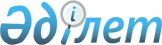 О внесении изменений в решение маслихата от 9 июля 2010 года № 313 "О правилах оказания жилищной помощи"
					
			Утративший силу
			
			
		
					Решение маслихата города Костаная Костанайской области от 12 октября 2012 года № 78. Зарегистрировано Департаментом юстиции Костанайской области 7 ноября 2012 года № 3875. Утратило силу решением маслихата города Костаная Костанайской области от 9 февраля 2015 года № 291

      Сноска. Утратило силу решением маслихата города Костаная Костанайской области от 09.02.2015 № 291 (вводится в действие по истечении десяти календарных дней после дня его первого официального опубликования).      В соответствии со статьей 6 Закона Республики Казахстан от 23 января 2001 года "О местном государственном управлении и самоуправлении в Республике Казахстан", статьей 97 Закона Республики Казахстан от 16 апреля 1997 года "О жилищных отношениях" и Постановлением Правительства Республики Казахстан от 30 декабря 2009 года № 2314 "Об утверждении Правил предоставления жилищной помощи", Костанайский городской маслихат РЕШИЛ:



      1. Внести в решение маслихата "О правилах оказания жилищной помощи" от 9 июля 2010 года № 313 (зарегистрированное в Реестре государственной регистрации нормативных правовых актов за № 9-1-152, опубликованное 24 августа 2011 года и 26 августа 2011 года в газете "Костанай") следующие изменения:



      в Правилах оказания жилищной помощи, утвержденных указанным решением:



      пункт 1 изложить в новой редакции:



      "1. Жилищная помощь предоставляется за счет средств местного бюджета малообеспеченным семьям (гражданам), постоянно проживающим на административной территории города Костаная, на оплату:

      расходов на содержание жилого дома (жилого здания) семьям (гражданам), проживающим в приватизированных жилых помещениях (квартирах) или являющимися нанимателями (поднанимателями) жилых помещений (квартир) в государственном жилищном фонде;

      потребления коммунальных услуг семьями (гражданами), являющимся собственниками или нанимателями (поднанимателями) жилища;

      услуг связи в части увеличения абонентской платы за телефон, подключенный к сети телекоммуникаций семьям (гражданам), являющимся собственниками или нанимателями (поднанимателями) жилища в порядке, установленном законодательством в области связи;

      арендной платы за пользование жилищем, арендованным местным исполнительным органом в частном жилищном фонде;

      стоимости однофазного счетчика электрической энергии с классом точности не ниже 1 с дифференцированным учетом и контролем расхода электроэнергии по времени суток проживающим в приватизированных жилых помещениях (квартирах), индивидуальном жилом доме.

      Расходы малообеспеченных семей (граждан), принимаемые к исчислению жилищной помощи, определяются как сумма расходов по каждому из вышеуказанных направлений.";



      пункт 2 изложить в новой редакции:



      "2. Для назначения жилищной помощи семья (гражданин) (далее - заявитель) обращается в уполномоченный орган, осуществляющий назначение жилищной помощи (далее - уполномоченный орган), либо центр обслуживания населения на альтернативной основе (далее - центр) с заявлением и представляет следующие документы:

      копию документа, удостоверяющего личность заявителя;

      копию правоустанавливающего документа на жилище;

      копию книги регистрации граждан;

      документы, подтверждающие доходы семьи;

      счета о размерах ежемесячных взносов на содержание жилого дома (жилого здания);

      счета на потребление коммунальных услуг;

      квитанцию-счет за услуги телекоммуникаций или копия договора на оказание услуг связи;

      счет о размере арендной платы за пользование жилищем, арендованным местным исполнительным органом в частном жилищном фонде, предъявленный местным исполнительным органом;

      квитанцию – счет стоимости однофазного счетчика электрической энергии с классом точности не ниже 1 с дифференцированным учетом и контролем расхода электроэнергии по времени суток проживающим в приватизированных жилых помещениях (квартирах), индивидуальном жилом доме.";



      пункт 12 изложить в новой редакции:



      "12. Жилищная помощь определяется, как разница между суммой оплаты расходов на содержание жилого дома (жилого здания), потребление коммунальных услуг и услуг связи в части увеличения абонентской платы за телефон, подключенный к сети телекоммуникаций, арендной платы за пользование жилищем, арендованным местным исполнительным органом в частном жилищном фонде, стоимости однофазного счетчика электрической энергии с классом точности не ниже 1 с дифференцированным учетом и контролем расхода электроэнергии по времени суток проживающим в приватизированных жилых помещениях (квартирах), индивидуальном жилом доме, в пределах норм и предельно-допустимого уровня расходов семьи (граждан) на эти цели.";



      пункт 23 изложить в новой редакции:



      "23. Выплата жилищной помощи осуществляется уполномоченным органом по заявлению получателя жилищной помощи через банки второго уровня или организации, имеющие лицензии на соответствующие виды банковских операций, путем зачисления начисленных сумм на банковские счета получателя жилищной помощи, поставщиков услуг, органов управления объектов кондоминиума.

      Перечисление денежных сумм на счета производится уполномоченным органом ежемесячно.".



      2. Настоящее решение вводится в действие по истечении десяти календарных дней после дня его первого официального опубликования.      Председатель сессии,

      депутат по избирательному

      округу № 14                                А. Байменова      Секретарь

      Костанайского

      городского маслихата                       Н. Халыков      СОГЛАСОВАНО:      Начальник государственного

      учреждения "Отдел занятости

      и социальных программ акимата

      города Костаная"

      _____________ В. Константинов      Начальник государственного

      учреждения "Отдел экономики

      и бюджетного планирования

      акимата города Костаная"

      ________________ Н. Дорошок
					© 2012. РГП на ПХВ «Институт законодательства и правовой информации Республики Казахстан» Министерства юстиции Республики Казахстан
				